                  第一次段考通告            112.09.27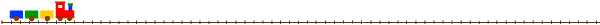 段考二日全校第8節暫停舉行；10/16(一)9年級恢復第8節課，11/6(一)起7、8年級進行第8節課輔。第一次段考試程：考試範圍如下：考試時間：每節均為60分鐘，另社會科（地理、歷史、公民三科合科考試）請自備2B鉛筆、橡皮擦；作文及手寫作答皆需使用黑色原子筆。作業檢查：當日10:00~10:20下課時間，由學藝股長及負責學生按教學組要求方式收齊，送至活動中心103室抽查。10月12日 (四)10月12日 (四)10月12日 (四)10月12日 (四)10月12日 (四)10月12日 (四)10月12日 (四)10月12日 (四)第A節第A節第B節第B節第C節第C節第D節第E節08：20至09：2008：20至09：2009：40至10：4009：40至10：4011：00至12：0011：00至12：0013：45至14：4515：05至16：05國文國文自修自修社會社會自然作文10月13日 (五)10月13日 (五)10月13日 (五)10月13日 (五)10月13日 (五)10月13日 (五)10月13日 (五)10月13日 (五)第A節第B節第B節第C節第C節第5~7節第5~7節第5~7節08：20至09：2009：40至10：4009：40至10：4011：00至12：0011：00至12：0013:30至16:0513:30至16:0513:30至16:05數學自修自修英語英語依課表上課依課表上課依課表上課科目7年級8年級9年級國文第1課~第3課+語文常識一第1課~第3課+語文常識一第1課~第3課+語文常識英語Lesson 1 - Review 1Lesson 1 - Review 1Unit 1 - Review 1數學第1章1-1~2-11-1~1-3自然1-1~3-1第1~2章1-1~2-2+第5章社會單元三各單元第1~2課各單元第1~2課       日期 地點10/17（二）10/18（三）10/19（四）10/23（一）103室國文英語自然數學社會作文各科補交